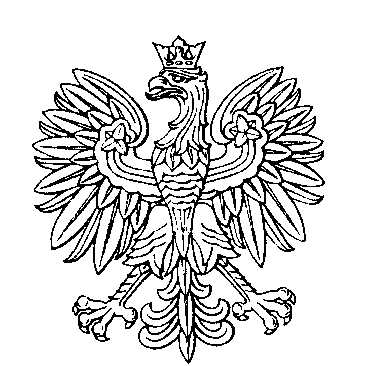 OBWODOWA KOMISJA WYBORCZA NR 19w gminie ZiębiceSKŁAD KOMISJI:Przewodniczący	Agnieszka Krystyna WandzelZastępca Przewodniczącego	Barbara RakCZŁONKOWIE: